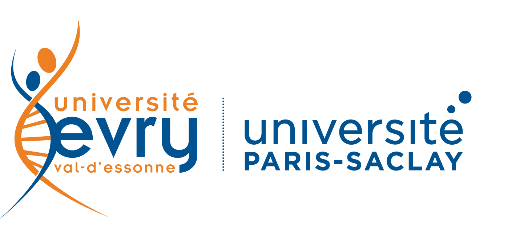 CAMPAGNE D’EMPLOI ENSEIGNANTS-CHERCHEURS 2021Session synchronisée 2021Dans le cadre de la session synchronisée, l'Université d’Evry propose des postes d'enseignants chercheurs au titre de la campagne 2021.Voir le calendrier des inscriptions sur l’application GALAXIE du ministère GALAXIE INTERNETLes dossiers de candidature sont dématérialisés ; toutes les pièces doivent être déposées dans l’application GALAXIE AVANT la date de clôture des candidatures.25 février 2021, 16h (heure de Paris) : Ouverture de l’enregistrement des candidatures aux postes et du dépôt des documents dématérialisés sur l’application GALAXIE30 mars 2021, 16h (heure de Paris) : Clôture de l’enregistrement des candidatures aux postes et du dépôt des documents dématérialisés sur l’application GALAXIE10 juin 2021, 10h (heure de Paris) : Ouverture du module de l’application GALAXIE permettant aux candidats de prendre connaissance des décisions des établissements : Du 10 juin 2021, 10h, au 17 juin 2021, 16h (heure de Paris) : Saisie des voeux des candidats : 21 juin 2021 : Publication des résultats sur GALAXIE Les pièces à fournir pour la candidature à un poste d'enseignant-chercheur (professeur des universités et maître de conférences) sont recensées dans les arrêtés du 13 février 2015 :- Arrêté du 13 février 2015 relatif aux professeurs des universités/ Professeurs des universités
- Arrêté du 13 février 2015 relatif aux maîtres de conférences /Maîtres de conférencesLes articles mentionnés dans les fiches de postes publiées dans GALAXIE font référence au décret n°84-431 du 6 juin 1984 – version consolidée du 5 septembre 2014 dans lequel sont indiquées les conditions pour postuler.Liste des postes  LISTE DES POSTES OUVERTS aux concours : Pour toute information complémentaire, vous pouvez contacter le bureau des personnels enseignants :Madame Sylvie PAYNEAU : 01.69.47.71.14 ou drh-pgic-eec@univ-evry.fr              Madame Véronique REMBOWSKI : 01.69.47.80.97 ou drh-pgic-eec@univ-evry.frposteCNUlibelléComposante N° GALAXIEArticle de recrutementArrêtésCOSMCF11ANGLAISLAM423026-I-1COS 4230MCF22HISTOIRESHS422526-1-2COS 4225MCF62GTE IUT422926-I-1COS 4229MCF6GEAIUT423126-I-1COS 423127INFORMATIQUESFA422426-I-1COS 4224PR26MATHSSFA422646-1COS 4226PR33CHIMIE SFA422846-3COS 4228